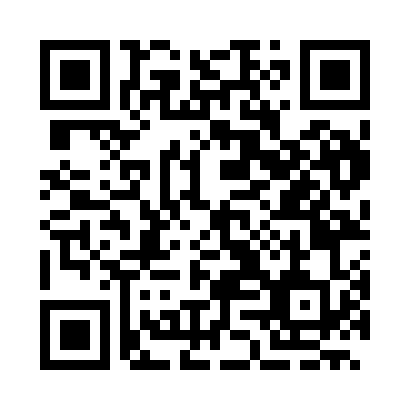 Prayer times for Banchovtsi, BulgariaWed 1 May 2024 - Fri 31 May 2024High Latitude Method: Angle Based RulePrayer Calculation Method: Muslim World LeagueAsar Calculation Method: HanafiPrayer times provided by https://www.salahtimes.comDateDayFajrSunriseDhuhrAsrMaghribIsha1Wed4:306:201:226:208:2610:092Thu4:286:181:226:218:2710:103Fri4:266:171:226:218:2810:124Sat4:246:161:226:228:2910:135Sun4:226:141:226:238:3010:156Mon4:206:131:226:238:3110:177Tue4:186:121:226:248:3210:188Wed4:176:111:226:248:3310:209Thu4:156:101:226:258:3410:2210Fri4:136:081:226:268:3510:2311Sat4:116:071:226:268:3710:2512Sun4:096:061:226:278:3810:2713Mon4:086:051:226:288:3910:2814Tue4:066:041:226:288:4010:3015Wed4:046:031:226:298:4110:3216Thu4:036:021:226:298:4210:3317Fri4:016:011:226:308:4310:3518Sat3:596:001:226:308:4410:3619Sun3:585:591:226:318:4510:3820Mon3:565:581:226:328:4610:4021Tue3:555:581:226:328:4710:4122Wed3:535:571:226:338:4810:4323Thu3:525:561:226:338:4910:4424Fri3:505:551:226:348:5010:4625Sat3:495:541:226:348:5010:4726Sun3:485:541:226:358:5110:4927Mon3:475:531:226:358:5210:5028Tue3:455:531:236:368:5310:5129Wed3:445:521:236:378:5410:5330Thu3:435:511:236:378:5510:5431Fri3:425:511:236:388:5610:55